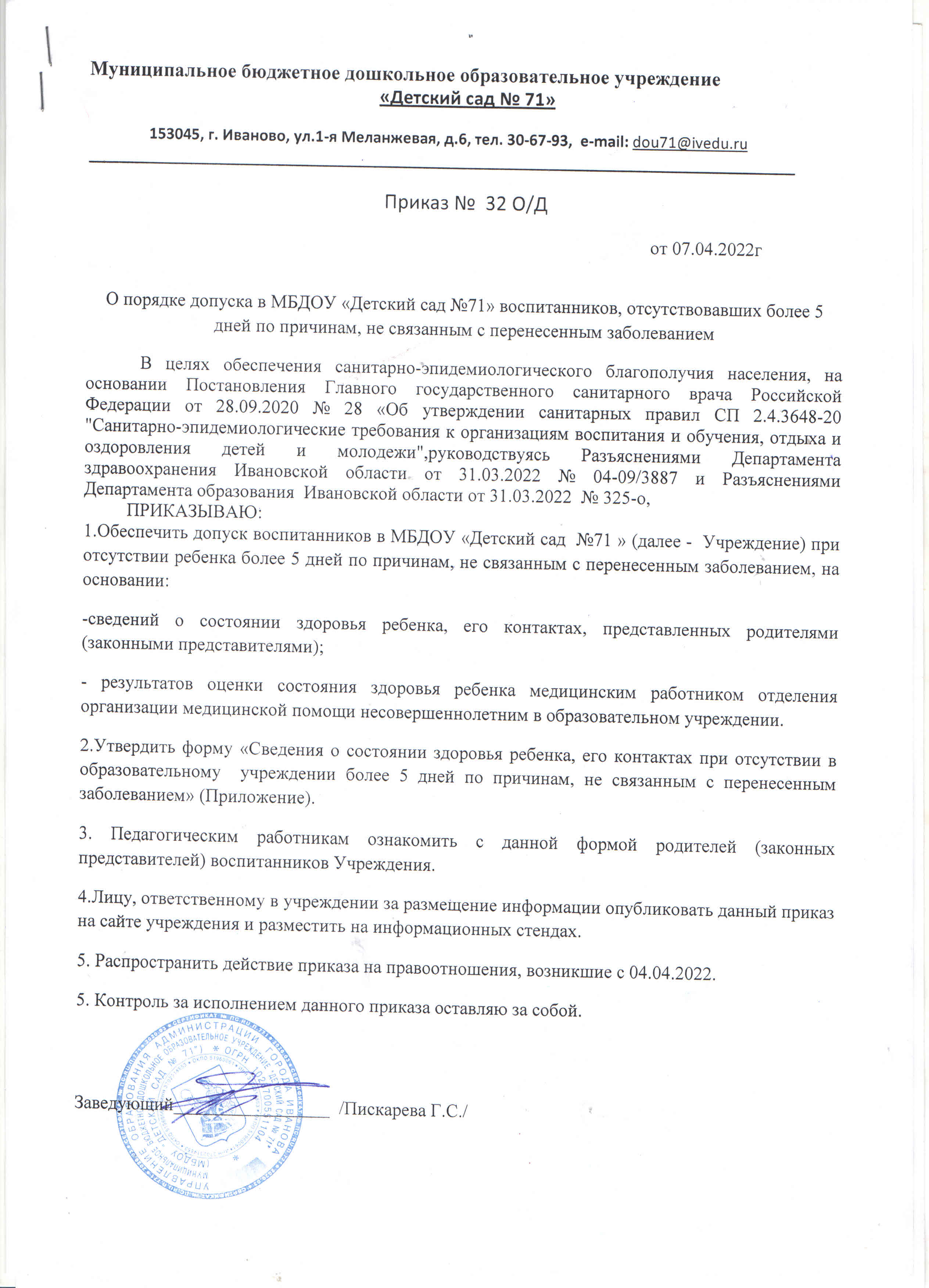 Приложение к приказу  по МБДОУ№ 71                                                    от 07.04.2022 № 32 О/ДСведения о состоянии здоровья ребенка, его контактах при отсутствии в образовательном учреждении более 5 дней по причинам, не связанным с перенесенным заболеваниемФ.И.О. ребенка______________________________________ дата рождения_______________Отсутствовал в МБДОУ №______________с ___________________ по ___________________.Имеется ли у ребенка повышенная температура тела утром (> 37,0° С): да/нет.Есть ли у ребенка признаки заболеваний (слабость, насморк, кашель и др): да/нет.В контакте с инфекционными больными  за истекший период не состоял.Полноту и достоверность сведений подтверждаю. «_____» ____________ 202__ г.                   ____________________________________(подпись законного представителя)  (расшифровка)